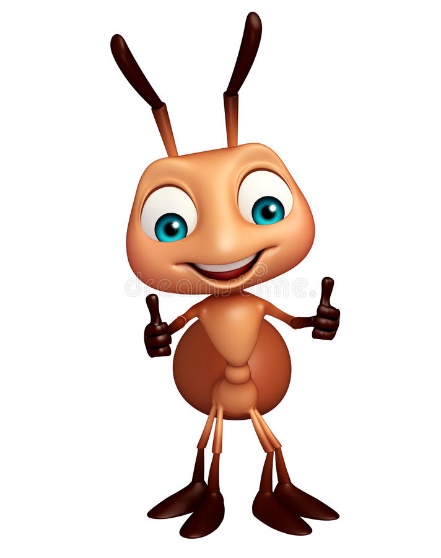 На летней дистанционной площадке «Веселый муравейник» вас приветствуют:Директор: Вахрина Елена Юрьевна                     8-921-336-36-66                https://vk.com/vahrinaРуководитель площадки: Дрожжина Ольга Владимировна
                                                 8-952-353-36-73                                           https://vk.com/id14017455